Cartes de doubles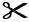 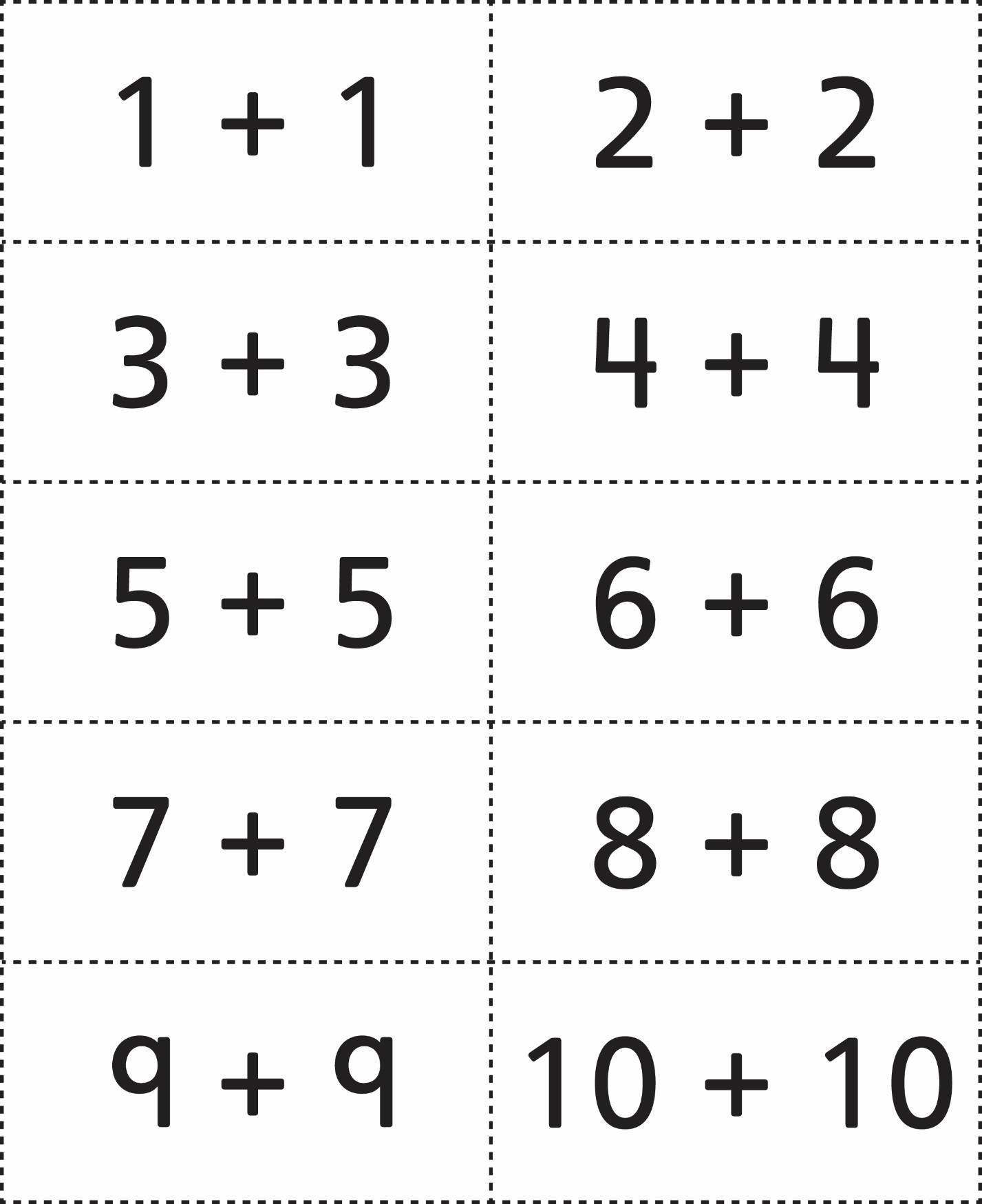 